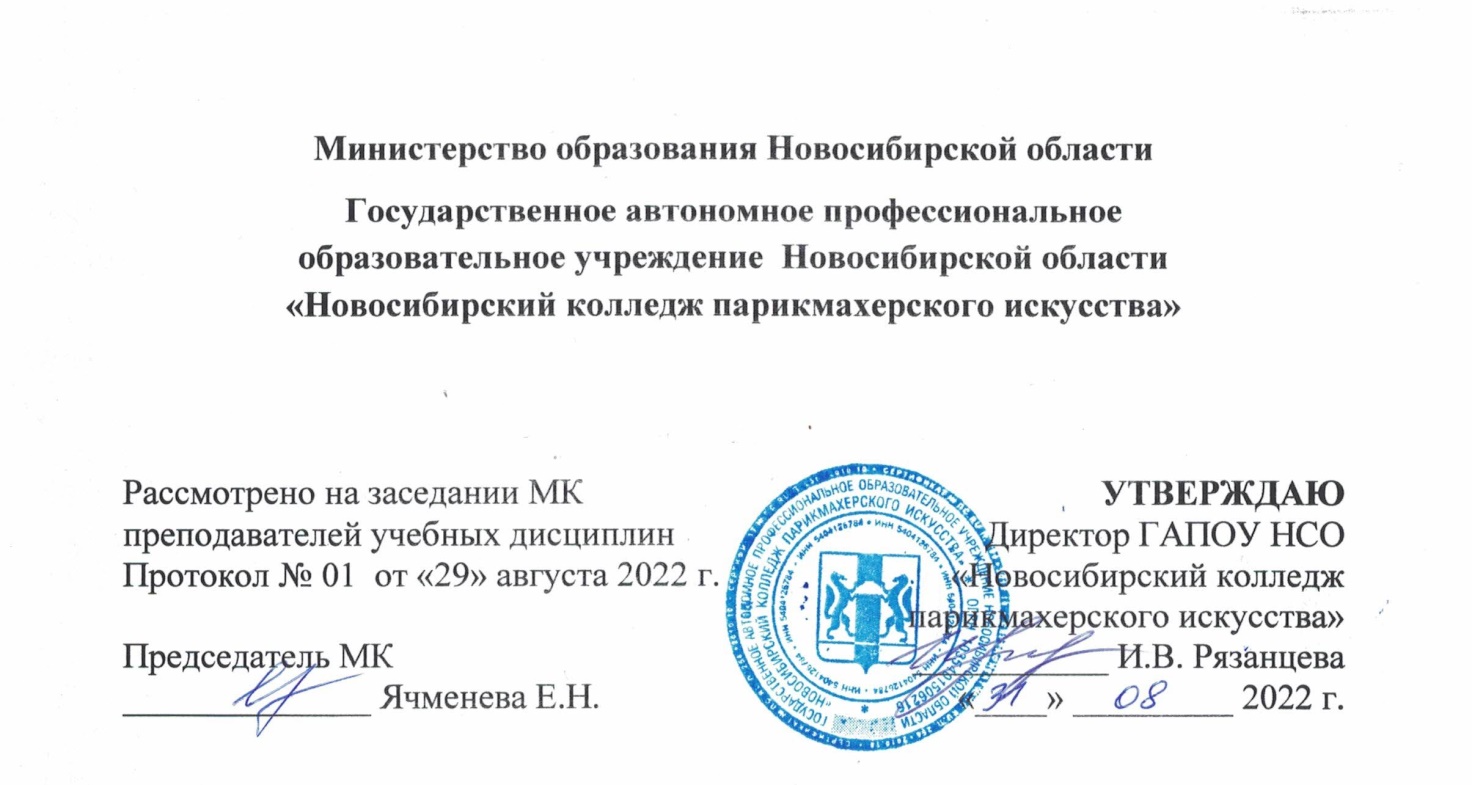 РАБОЧАЯ ПРОГРАММАОБЩЕОБРАЗОВАТЕЛЬНОЙ УЧЕБНОЙ ДИСЦИПЛИНЫОУД.12 ОСНОВЫ ПРОФЕССИОНАЛЬНОЙ ДЕЯТЕЛЬНОСТИ12.04  Основы проектной деятельностидля специальности среднего профессионального образования 43.02.13. Технология парикмахерского искусстваНовосибирск,  2022РАБОЧАЯ  ПРОГРАММА ОБЩЕОБРАЗОВАТЕЛЬНОЙ УЧЕБНОЙ ДИСЦИПЛИНЫ ОУД.12 ОСНОВЫ ПРОФЕССИОНАЛЬНОЙ ДЕЯТЕЛЬНОСТИ, Курс 12.04 Основы проектной деятельностидля специальности среднего профессионального образования43.02.13. Технология парикмахерского искусства Разработчики:  Алферова Л.С., зам директора по УПР Черницкая Н.В., методист ВК Садовский  С.В., преподаватель 1ККСлепцова  О.К., преподаватель ВКК	Программа разработана:в соответствии с федеральным государственным стандартом среднего профессионального образования 43.02.13. «Технология парикмахерского искусства», в соответствии с федеральным государственным образовательным стандартом среднего общего образования, в соответствии с Рекомендациями по организации получения СОО в пределах освоения образовательных программ СПО на базе ООО с учетом требований ФГОС и получаемой профессии или специальности СПО (письмо Департамента государственной политики в сфере подготовки рабочих кадров и ДПО Минобрнауки России от 17.03.2015 № 06-259) (в ред. 2017г.),в соответствии с Инструктивно-методическим письмом по организации применения современных методик и программ преподавания по общеобразовательным дисциплинам в системе СПО, учитывающих образовательные потребности обучающихся ОО, реализующих программы СПО (письмо Департамента государственной политики в сфере СПО И ПО Минпросвещения России от 20.07.2020 № 05-772),с учетом Примерной основной образовательной программы среднего общего образования, одобренной решением федерального учебно-методического объединения по общему образованию (протокол от 28 июня 2016 г. № 2/16-з), с учетом Концепции преподавания общеобразовательных дисциплин с учетом профессиональной направленности программ СПО, реализуемых на базе ООО (распоряжение Минпросвещения России от 30.04.2021 № Р-98в соответствии с учебным планом  ГАПОУ НСО «Новосибирский колледж парикмахерского искусства». 	Программа рассмотрена на заседании методической комиссии преподавателей учебных дисциплин 29 августа 2022 г. (Протокол №1), рекомендована для практического применения в учебном процессе.Содержание1. Пояснительная записка	41.1. Общая характеристика курса «Основы проектной деятельности»	51.2. Место курса в учебном плане	61.3. Требования к результатам освоения курса	72. Структура и содержание курса	112.1. Содержание курса	112.2. Тематическое планирование	142.3. Рабочий тематический план	152.4. Характеристика основных видов учебной деятельности обучающихся	163. Учебно-методическое и материально-техническое обеспечение рабочей    программы курса «Основы проектной деятельности»	184. Рекомендуемая литература	191. ПОЯСНИТЕЛЬНАЯ ЗАПИСКАРабочая программа курса «Основы проектной деятельности» предназначена для разработки индивидуального проекта в ГАПОУ НСО «Новосибирский колледж парикмахерского искусства», реализующем образовательную  программу среднего общего образования в пределах освоения программы подготовки специалистов среднего звена (ППССЗ) по специальности СПО 43.02.13. «Технология парикмахерского искусства» на базе основного общего образования.Рабочая программа разработана на основе требований ФГОС среднего общего образования, предъявляемых к формированию компетенций обучающихся в области учебно-исследовательской и проектной деятельности, в соответствии с Рекомендациями по организации получения среднего общего образования в пределах освоения образовательных программ среднего профессионального образования на базе основного общего образования с учетом требований федеральных государственных образовательных стандартов и получаемой профессии или специальности среднего профессионального образования (письмо Департамента государственной политики в сфере подготовки рабочих кадров и ДПО Минобрнауки России от 17.03.2015 № 06-259), с учетом Примерной основной образовательной программы среднего общего образования, одобренной решением федерального учебно-методического объединения по общему образованию (протокол от 28 июня 2016 г. № 2/16-з).Программа курса направлена на:повышение эффективности освоения обучающимися основной образовательной программы, а также усвоение знаний и учебных действий;формирование у обучающихся системных представлений и опыта применения методов, технологий и форм организации проектной и учебно-исследовательской деятельности для достижения практико-ориентированных результатов образования;формирование навыков разработки, реализации и общественной презентации обучающимися результатов исследования, индивидуального проекта, направленного на решение научной, личностно и (или) социально значимой проблемы.Содержание рабочей программы «Основы проектной деятельности» направлено на достижение следующих задач:создание условий для развития личности обучающегося, способной: - адаптироваться в условиях сложного, изменчивого мира; - проявлять социальную ответственность; - самостоятельно добывать новые знания, работать над развитием интеллекта; - конструктивно сотрудничать с окружающими людьми; - генерировать новые идеи, творчески мыслить; формирование компетентности в области приобретения знаний из различных источников: учебника, дополнительной литературы, Интернета, мнения эксперта и т.д.; формирование компетентностей в области обработки информации и представления её в различных видах;формирование компетентностей в сфере представления знаний в социуме;практическая подготовка обучающихся к постановке и реализации реальных задач проектирования, включая элементы научно-исследовательской работы. 	В рабочую программу включено содержание, направленное на формирование у обучающихся компетенций, необходимых для качественного освоения ППССЗ на базе основного общего образования с получением среднего общего образования.	Рабочая программа может использоваться другими профессиональными образовательными организациями, реализующими образовательную программу среднего общего образования в пределах освоения ППССЗ.1.2 ОБЩАЯ ХАРАКТЕРИСТИКА КУРСА«ОСНОВЫ ПРОЕКТНОЙ ДЕЯТЕЛЬНОСТИ»Значительные изменения, происходящие в последние годы в российском образовании, проявившиеся, в частности, в утверждении принципов личностно-ориентированного образования и индивидуального подхода к каждому ученику, сделали популярными новые методы обучения. Одним из них стал метод проектов в целом и метод индивидуальных проектов в частности. Согласно разрабатываемому Федеральному государственному образовательному стандарту учебный план старшей школы должен включать выполнение индивидуального учебного проекта. Актуальность данного курса обусловлена потребностью государства в формировании активного, самостоятельного, мобильного, информационно грамотного, компетентного гражданина общества, а также необходимостью формирования учебно-познавательной компетентности обучающихся, так как она занимает особое место в совокупности компетентностей личности, обеспечивает присвоение человеком всего целостного и разнообразного мира культуры. Более того, познавательная составляющая имманентно присутствует в остальных видах ключевых компетентностей. Индивидуальный проект выполняется обучающимся самостоятельно под руководством преподавателя или мастера производственного обучения по выбранной теме в рамках одного или нескольких изучаемых учебных дисциплин (курсов) в любой избранной области деятельности. Межпредметные связи просматриваются через взаимодействие с учебными дисциплинами: - русский язык – воспитание культуры речи через чтение и воспроизвение текста; формирование культуры анализа текста; - информатика и ИКТ – использование ИКТ для выполнения и оформления индивидуальных проектов; - с другими предметными областями по теме индивидуального проекта обучающегося. В учебном процессе используются современные образовательные технологии (ИКТ, проблемное обучение, учебное исследование, проблемно-поисковые технологии, творческие проекты). Применяются индивидуальные и групповые формы обучения.Методы организации и осуществления проектной деятельности: словесные методы (проблемная беседа, дискуссия, публичное выступление обучающегося с докладом); наглядные методы (демонстрация способов деятельности: способы решения задач, правила пользования приборами/оборудованием, демонстрация опытов/результатов исследовательской деятельности/творческих работ, презентации); практические методы (самостоятельное выполнение творческих работ прикладной направленности, проведение обучающимися опытов, исследовательской деятельности); логические методы (индукция, дедукция, анализ, синтез, сравнение); проблемно-поисковые методы (проблемное изложение знаний, эвристический метод, исследовательский метод); методы самостоятельной работы (методы управления собственными учебными действиями: обучающиеся приобретают навыки работы с дополнительной литературой, с учебником, с данными интернета, навыки решения учебной проблемы (проверка гипотезы, проведение эксперимента, выполнение исследовательской деятельности, составление презентации и её защита). Курс «Основы проектной деятельности» пробуждает у обучающихся эмоционально-ценностное отношение к изучаемому материалу, создает условия для формирования системы ценностей, позволяющей формировать у них готовность к выбору действий определенной направленности, критически оценивать свои и чужие действия и поступки. Результат освоения программы курса «Основы проектной деятельности» должен быть представлен в виде публичной защиты завершённого учебного исследования или разработанного проекта, а также соответствующих документов проектной работы. Изучение курса завершается подведением итогов в форме дифференцированного зачета в рамках промежуточной аттестации обучающихся по комплексной учебной дисциплине «Основы профессиональной деятельности» в процессе освоения ППССЗ 43.02.13 «Технология парикмахерского искусства» с получением среднего общего образования.1.2 МЕСТО КУРСА В УЧЕБНОМ ПЛАНЕВ Новосибирском колледже парикмахерского искусства, реализующем образовательную программу среднего общего образования в пределах освоения ППССЗ на базе основного общего образования, курс «Основы проектной деятельности» изучается в общеобразовательном цикле учебного плана ППССЗ на базе основного общего образования с получением среднего общего образования.В учебных планах ППССЗ курс «Основы проектной деятельности» входит в состав дополнительной комплексной учебной дисциплины «Основы профессиональной деятельности»  ФГОС среднего общего образования для специальностим СПО социально-экономического профиля профессионального образования «Технология парикмахерского искусства».1.3 ТРЕБОВАНИЯ К РЕЗУЛЬТАТАМ ОСВОЕНИЯ КУРСАОсвоение содержания курса «Основы проектной деятельности» обеспечивает достижение обучающимися следующих результатов:Личностные результаты освоения курсаЛичностные результаты в сфере отношений обучающихся к себе, к своему здоровью, к познанию себя:ориентация обучающихся на достижение личного счастья, реализацию позитивных жизненных перспектив, инициативность, креативность, готовность и способность к личностному самоопределению, способность ставить цели и строить жизненные планы;готовность и способность обучающихся к отстаиванию личного достоинства, собственного мнения, готовность и способность вырабатывать собственную позицию на основе осознания и осмысления истории, духовных ценностей и достижений нашей страны;готовность и способность обучающихся к саморазвитию и самовоспитанию;Личностные результаты в сфере отношений обучающихся к России как к Родине (Отечеству): формирование уважения к русскому языку как государственному языку Российской Федерации, являющемуся основой российской идентичности и главным фактором национального самоопределения;воспитание уважения к культуре, языкам, традициям и обычаям народов, проживающих в Российской Федерации.Личностные результаты в сфере отношений обучающихся к закону, государству и к гражданскому обществу: гражданственность, гражданская позиция активного и ответственного члена российского общества, осознающего свои конституционные права и обязанности, уважающего закон и правопорядок, осознанно принимающего традиционные национальные и общечеловеческие гуманистические и демократические ценности, готового к участию в общественной жизни;мировоззрение, соответствующее современному уровню развития науки и общественной практики, основанное на диалоге культур, а также различных форм общественного сознания, осознание своего места в поликультурном мире; готовность обучающихся к конструктивному участию в принятии решений, затрагивающих их права и интересы, в том числе в различных формах общественной самоорганизации, самоуправления, общественно значимой деятельности; Личностные результаты в сфере отношений обучающихся с окружающими людьми: нравственное сознание и поведение на основе усвоения общечеловеческих ценностей, толерантного сознания и поведения в поликультурном мире, готовности и способности вести диалог с другими людьми, достигать в нем взаимопонимания, находить общие цели и сотрудничать для их достижения; принятие гуманистических ценностей, осознанное, уважительное и доброжелательное отношение к другому человеку, его мнению, мировоззрению;способность к сопереживанию и формирование позитивного отношения к людям, в том числе к лицам с ограниченными возможностями здоровья и инвалидам;формирование выраженной в поведении нравственной позиции, в том числе способности к сознательному выбору добра, нравственного сознания и поведения на основе усвоения общечеловеческих ценностей и нравственных чувств (чести, долга, справедливости, милосердия и дружелюбия); развитие компетенций сотрудничества со сверстниками, взрослыми в образовательной, общественно полезной, учебно-исследовательской, проектной и других видах деятельности. Личностные результаты в сфере отношений обучающихся к окружающему миру, живой природе, художественной культуре: мировоззрение, соответствующее современному уровню развития науки, значимости науки, готовность к научно-техническому творчеству, владение достоверной информацией о передовых достижениях и открытиях мировой и отечественной науки, заинтересованность в научных знаниях об устройстве мира и общества;готовность и способность к образованию, в том числе самообразованию, на протяжении всей жизни; сознательное отношение к непрерывному образованию как условию успешной профессиональной и общественной деятельности; экологическая культура, бережное отношения к родной земле, природным богатствам России и мира; понимание влияния социально-экономических процессов на состояние природной и социальной среды, ответственность за состояние природных ресурсов; умения и навыки разумного природопользования, нетерпимое отношение к действиям, приносящим вред экологии; приобретение опыта эколого-направленной деятельности;эстетическое отношения к миру, готовность к эстетическому обустройству собственного быта. Личностные результаты в сфере отношений обучающихся к семье и родителям, в том числе подготовка к семейной жизни:ответственное отношение к созданию семьи на основе осознанного принятия ценностей семейной жизни; положительный образ семьи, родительства (отцовства и материнства), интериоризация традиционных семейных ценностей. Личностные результаты в сфере отношения обучающихся к труду, в сфере социально-экономических отношений:уважение ко всем формам собственности, готовность к защите своей собственности, осознанный выбор будущей профессии как путь и способ реализации собственных жизненных планов;готовность обучающихся к трудовой профессиональной деятельности как к возможности участия в решении личных, общественных, государственных, общенациональных проблем;потребность трудиться, уважение к труду и людям труда, трудовым достижениям, добросовестное, ответственное и творческое отношение к разным видам трудовой деятельности;готовность к самообслуживанию, включая обучение и выполнение домашних обязанностей.Личностные результаты в сфере физического, психологического, социального и академического благополучия обучающихся:физическое, эмоционально-психологическое, социальное благополучие обучающихся в жизни образовательной организации, ощущение детьми безопасности и психологического комфорта, информационной безопасности.1.3.2. Метапредметные результаты освоения курсаМетапредметные результаты освоения курса представлены тремя группами универсальных учебных действий (УУД).Регулятивные универсальные учебные действияВыпускник научится:самостоятельно определять цели, задавать параметры и критерии, по которым можно определить, что цель достигнута;оценивать возможные последствия достижения поставленной цели в деятельности, собственной жизни и жизни окружающих людей, основываясь на соображениях этики и морали;ставить и формулировать собственные задачи в образовательной деятельности и жизненных ситуациях;оценивать ресурсы, в том числе время и другие нематериальные ресурсы, необходимые для достижения поставленной цели;выбирать путь достижения цели, планировать решение поставленных задач, оптимизируя материальные и нематериальные затраты; организовывать эффективный поиск ресурсов, необходимых для достижения поставленной цели;сопоставлять полученный результат деятельности с поставленной заранее целью.2. Познавательные универсальные учебные действияВыпускник научится: искать и находить обобщенные способы решения задач, в том числе, осуществлять развернутый информационный поиск и ставить на его основе новые (учебные и познавательные) задачи;критически оценивать и интерпретировать информацию с разных позиций,  распознавать и фиксировать противоречия в информационных источниках;использовать различные модельно-схематические средства для представления существенных связей и отношений, а также противоречий, выявленных в информационных источниках;находить и приводить критические аргументы в отношении действий и суждений другого; спокойно и разумно относиться к критическим замечаниям в отношении собственного суждения, рассматривать их как ресурс собственного развития;выходить за рамки учебного предмета и осуществлять целенаправленный поиск возможностей для  широкого переноса средств и способов действия;выстраивать индивидуальную образовательную траекторию, учитывая ограничения со стороны других участников и ресурсные ограничения;менять и удерживать разные позиции в познавательной деятельности.Коммуникативные универсальные учебные действияВыпускник научится:осуществлять деловую коммуникацию как со сверстниками, так и со взрослыми (как внутри образовательной организации, так и за ее пределами), подбирать партнеров для деловой коммуникации исходя из соображений результативности взаимодействия, а не личных симпатий;при осуществлении групповой работы быть как руководителем, так и членом команды в разных ролях (генератор идей, критик, исполнитель, выступающий, эксперт и т.д.);координировать и выполнять работу в условиях реального, виртуального и комбинированного взаимодействия;развернуто, логично и точно излагать свою точку зрения с использованием адекватных (устных и письменных) языковых средств;распознавать конфликтогенные ситуации и предотвращать конфликты до их активной фазы, выстраивать деловую и образовательную коммуникацию, избегая личностных оценочных суждений.Предметные результаты освоения курса «Основы проектной деятельности»Отличительной особенностью курса является то, что результатом его освоения будет учебный проект или учебное исследование, что обеспечивает приобретение навыков в самостоятельном освоении содержания и методов избранных областей знаний и/или видов деятельности, или самостоятельном применении приобретенных знаний и способов действий при решении практических задач, а также развитие способности проектирования и осуществления целесообразной и результативной деятельности (познавательной, конструкторской, социальной, художественно-творческой, иной). В основе проектной деятельности лежит развитие познавательных навыков, умений самостоятельно конструировать свои знания, умений ориентироваться в информационном пространстве, развитие критического и творческого мышления, умение увидеть, сформулировать и решить проблему. Индивидуальный проект является логическим завершением школьной проектной системы и, одновременно, переходным элементом, мостом к выполнению курсового и/или дипломного проектирования в рамках выбранной профессии/специальности. 2. СТРУКТУРА И СОДЕРЖАНИЕ КУРСА2.1  СОДЕРЖАНИЕ КУРСАРаздел 1. Особенности проектной деятельности Введение. Особенности проектной деятельностиОсобенности проектной деятельности. Цели, задачи проектирования в современном мире, проблемы. Научные школы. Методология и технология проектной деятельности.Понятия индивидуальный проект, проектная деятельность, проектная культура.   Основные требования к исследованиюАктуальность и новизна (неординарность, нестандартность) исследования. Соответствие исследования заявленной теме. Логическая последовательность, глубина и полнота изложения материала. Самостоятельность исследования. Убедительность приводимых аргументов. Обоснованность применения современных приемов и методов исследования. Конкретность изложения результатов работы. Доказательность, обоснованность выводов. Возможность применения результатов исследования на практике. Определение границ исследования. Четкость построения работы, грамотность оформления.Виды проектов. Основные технологические подходыОсобенности монопроекта и межпредметного проекта. Особенности выполнения исследовательского, информационного, творческого, социального, прикладного, инновационного, конструкторского проектов.Раздел 2. Технология работы над проектом2.1 Учебный проект. Определение темы проектаОсобенности учебного проекта. Определение проблематики проекта. Выбор темы проекта по какому-либо учебному (или внеучебному) предмету, с учетом собственных интересов. Конструирование темы проекта (курсовой работы). Выбор научного руководителя проекта. Критерии самооценки продуктов проекта.2.2 Структура проекта. Алгоритм работы над проектомСтруктура проекта, курсовых и исследовательских работ. Проектирование (планирование) работы. Поиск информации. Работа над проектом. Оформление проекта. Презентация и защита проекта.Алгоритм проектной деятельности:Погружение в проект. Поиск проблемы. Выбор темыОрганизационный этап. Целеполагание и ожидаемый результат. Варианты решения проблемы. Планирование исследовательской деятельности (работы над проектом). Подготовка к реализации ее решения: выбор методов, материалов, инструментов, оптимальной конструкции. Осуществление исследовательской (проектной) деятельности. Обработка и оформление результатов проекта. Выводы. Обсуждение полученных результатов. Рефлексия. 2.3 Определение темы, цели, задач проектаВыбор формулировки темы проекта. Обоснование актуальности выбранной темы. Согласование с научным руководителем. Определение проблемы и формулировка цели проекта (работы, исследования). Постановка конкретных задач, исходящих из цели. Определение объекта и предмета исследования. Выдвижение гипотезы. Консультирование по проблемам проектной деятельности.2.4 Методы исследованияПонятие метода исследования. Классификация методов исследования: методы эмпирического исследования (наблюдение, сравнение, измерение, эксперимент); методы, используемые как на эмпирическом, так и на теоретическом уровне исследования (абстрагирование, анализ и синтез, индукция и дедукция, моделирование и др.); методы теоретического исследования (восхождение от абстрактного к конкретному и др.). Определение методов исследования в соответствии с целью и задачами проекта: анализ литературы, поиск информации в Интернете, опросы (анкетирование, интервью), наблюдение, эксперимент. Консультирование по проблемам проектной деятельности.2.5 Разработка этапов работы над проектом. Технология составления плана работы.Определение последовательности предстоящих шагов по решению поставленных задач. Расчет календарного графика проектной деятельности. Выбор способов работы (технологии). Применение информационных технологий в исследовании, проекте,Сбор экспериментальных данных, сравнение их с литературными данными и предсказаниями теории. Формулировка выводов, подтверждающих или не подтверждающих достижение поставленных цели и задач, доказывающих или опровергающих гипотезу. Планирование дальнейшей работы.Консультирование по проблемам проектной деятельности.2.6 Подбор теоретического материала по выбранной теме проектаСбор и систематизация материалов. Подбор и анализ литературных источников и других материалов. Работа с энциклопедиями и справочниками. Работа с учебниками. Рассмотрение текста с точки зрения его структуры. Виды переработки чужого текста. Понятия: конспект, тезисы, реферат, аннотация, рецензия. Консультация со специалистами (экспертами). Работа с видеоматериалами. Работа в сети интернет.Консультирование по проблемам проектной деятельности.2.7 Работа с каталогом библиотекиПонятие библиотечного каталога. Виды каталогов. Алфавитный и систематический каталоги; особенности работы. Тематическая картотека книг и статей. Алфавитно-предметный указатель к систематическому каталогу. Электронный каталог. Читательский каталог. Межбиблиотечный абонемент.Консультирование по проблемам проектной деятельности.2.8 Работа с каталогом ИнтернетаКаталог сайтов Интернета. Виды каталогов Интернета. Поисковые системы. Типы поисковых систем. Рынок поисковых систем. Россия и русскоязычные поисковые системы. Персональные результаты и пузыри фильтров. Интеллектуальная изоляция пользователей.  Предвзятость поисковых систем.Способы и формы представления данных. Компьютерная обработка данных исследования.Консультирование по проблемам проектной деятельности.2.9 Что такое плагиат и как его избегать в своей работеПонятие плагиата. Авторское право. Объекты и субъекты авторского права. Ссылки на источники приводимой информации. Правила цитирования первоисточников. Поисковые системы и специальные программы для определения плагиата. Часть четвёртая Гражданского кодекса Российской Федерации об авторском праве и смежных правах. Моральный аспект  нарушения авторских прав.2.10 Требования к оформлению письменной части работыПисьменный отчет о самостоятельной работе над индивидуальным проектом. ГОСТ 7.32-2001 «Система стандартов по информации, библиотечному и издательскому делу. Отчет о научно-исследовательской работе. Структура и правила оформления». Методические рекомендации по оформлению проектной работы.Структура проектной работы: титульный лист, содержание (оглавление), введение, основная часть, заключение, список информационных источников, приложения. Требования к оформлению титульного листа. Требования к оформлению составных частей содержания. Оформление таблиц, рисунков, ссылок, сносок, списка литературы. ГОСТ 7.0.5 – 2008 «Библиографическая ссылка»,  ГОСТ 7.1-2003 «Библиографическая запись. Библиографическое описание: общие требования и правила составления», ГОСТ 7.80-2000 «Библиографическая запись. Заголовок: общие требования и правила составления», ГОСТ 7.12-93 «Библиографическая запись. Сокращение слов на русском языке: Общие требования и правила». Понятие глоссария. Алгоритм составления глоссария. Правила составления статей глоссария. Консультирование по проблемам проектной деятельности.2.11 Составление презентации проекта Основные принципы разработки презентаций. Учет особенности восприятия информации с экрана. Красота и эстетичность. Этапы создания презентации: планирование (выработка концепции, структуры, содержания), разработка (дизайнерское решение) и отладка презентации. Требования к оформлению презентаций: правила оформления слайдов, использования цвета и анимационных эффектов, порядок расположения информации на странице, правила использования шрифтов, способы выделения информации, объем представленной информации.Подготовка к защите индивидуального проекта. Выделение основных понятий. Выстраивание главных идей выступления в логической последовательности. Краткое изложение основных этапов работы. Формулирование выводов как отражения поставленных задач и подтверждения (опровержения) гипотезы. Репетиция выступления по времени. Подготовка ответов на возможные вопросы.Консультирование по проблемам проектной деятельности.Раздел 3. Представление работы, защита проекта3.1. Представление и защита проектаПубличная защита результатов проектной деятельности. Приветствие слушателей. Постановка проблемы, ее актуальность. Озвучивание темы, цели, задач, объекта и предмета исследования. Высказывание гипотезы, аргументация её положений. Представление основной части: этапов работы над проектом, полученных результатов, их краткий анализ. Формулирование выводов и представление результатов рефлексивной оценки проекта. Ответы на вопросы слушателей (дискуссия).Раздел 4. Анализ достижений и недостатков4.1. Анализ достижений и недостатковКритерии положительного оценивания проекта. Обоснование актуальности темы, ясность формулировки. Наличие сформулированных правильно цели, задач, объекта, предмета исследования, гипотезы. Ознакомление с различными источниками. Систематичность и последовательность исследования. Применение разнообразных научных методов. Достоверность полученных данных. Результаты проекта раскрыты через его содержание и способы получения. Письменная часть оформлена в соответствии с требованиями. Использована научная речь. Исследование имеет теоретическую и практическую значимость.Рефлексия проектной деятельности. Индивидуальный прогресс в компетенциях. Защита интересов проектантов.2.2 ТЕМАТИЧЕСКОЕ ПЛАНИРОВАНИЕ При реализации содержания курса «Основы проектной деятельности» в пределах освоения ППССЗ по специальности «Технология парикмахерского искусства» на базе основного общего образования с получением среднего общего образования максимальная учебная нагрузка обучающихся составляет:   							                  			- 33 часа, из них аудиторная (обязательная) нагрузка обучающихся	- 22 часа, внеаудиторная самостоятельная работа обучающихся	- 11 часов. 2.3  РАБОЧИЙ ТЕМАТИЧЕСКИЙ ПЛАН2.4. ХАРАКТЕРИСТИКА ОСНОВНЫХ ВИДОВ ДЕЯТЕЛЬНОСТИ ОБУЧАЮЩИХСЯ3. УЧЕБНО-МЕТОДИЧЕСКОЕ И МАТЕРИАЛЬНО-ТЕХНИЧЕСКОЕ ОБЕСПЕЧЕНИЕ ПРОГРАММЫ КУРСА «ОСНОВЫ ПРОЕКТНОЙ ДЕЯТЕЛЬНОСТИ»Для освоения программы курса «Основы проектной деятельности» в ГАПОУ НСО «Новосибирский колледж парикмахерского искусства» имеется учебный кабинет, в котором обеспечен свободный доступ в Интернет во время учебного занятия и в период внеучебной деятельности обучающихся.Помещение кабинета удовлетворяет Санитарно-эпидемиологическим требованиям к организациям воспитания и обучения (СП 2.4.3648-20)  и оснащено типовым оборудованием, указанным в настоящих требованиях, в том числе специализированной учебной мебелью и средствами обучения, достаточными для выполнения требований к уровню подготовки обучающихся.В кабинете имеется мультимедийное оборудование, при помощи которого участники образовательного процесса могут просматривать визуальную информацию в соответствии с проблематикой исследования, создавать презентации, видеоматериалы, иные документы.В состав учебно-методического и материально-технического обеспечения программы курса «Основы проектной деятельности» входят:многофункциональный комплекс преподавателя;информационно-коммуникативные средства;экранно-звуковые пособия;комплект технической документации, в том числе паспорта на средства обучения, инструкции по их использованию и технике безопасности;библиотечный фонд.В библиотечный фонд входят учебники, учебно-методические комплекты (УМК), обеспечивающие освоение учебного материала по дисциплинам обучения, рекомендованные или допущенные для использования в профессиональных образовательных организациях, реализующих образовательную программу среднего общего образования в пределах освоения ППССЗ на базе основного общего образования.Библиотечный фонд дополнен энциклопедиями, справочниками, научно-популярной литературой и др.В процессе освоения программы курса «Основы проектной деятельности» обучающиеся имеют доступ к электронным учебным материалам по дисциплинам обучения, имеющимся в свободном доступе в Интернете (электронным книгам, практикумам, тестам и др.).4. РЕКОМЕНДУЕМАЯ ЛИТЕРАТУРАДля обучающихсяАнтонова Е.С., Воителева Т.М. Русский язык: учебник для студентов профессиональных образовательных организаций, осваивающих профессии и специальности СПО. – М.: 2017.Антонова Е.С., Воителева Т.М. Русский язык: электронный учебно-методический комплекс для студентов профессиональных образовательных организаций, осваивающих профессии и специальности СПО. – М.: 2017.  Методические рекомендации по выполнению и защите индивидуального проекта// Сост. Слепцова О.К. – Новосибирск: ГАПОУ НСО «Новосибирский колледж парикмахерского искусства», 2019.Цветкова М.С., Хлобыстова И.Ю.. Информатика: Учебник. – М.: 2017.Цветкова М.С., Гаврилова С.А., Хлобыстова И.Ю. Информатика: Практикум для профессий и специальностей технического и социально-экономического профилей / под ред. М.С. Цветковой. – М.: 2017Цветкова М.С., Хлобыстова И.Ю. и др. Информатика: электронный учебно-методический комплекс.– М., 2017.Для преподавателейОб образовании в Российской Федерации: федер. закон от 29.12. 2012 № 273-ФЗ (в действ. ред.)Приказ Минобрнауки России от 17.05.2012 № 413 «Об утверждении федерального государственного образовательного стандарта среднего (полного) общего образования» (зарегистрирован в Минюсте РФ 07.06.2012 № 24480).Приказ Минобрнауки России от 29.12.2014 № 1645 «О внесении изменений в Приказ Министерства образования и науки Российской Федерации от 17 мая 2012 г. № 413 “Об утверждении федерального государственного образовательного стандарта среднего (полного) общего образования”».Приказ Министерства образования и науки РФ от 31 декабря 2015 г. № 1578 "О внесении изменений в федеральный государственный образовательный стандарт среднего общего образования, утвержденный приказом Министерства образования и науки Российской Федерации от 17 мая 2012 г. № 413"Письмо Департамента государственной политики в сфере подготовки рабочих кадров и ДПО Минобрнауки России от 17.03.2015 № 06-259 «Рекомендации по организации получения среднего общего образования в пределах освоения образовательных программ среднего профессионального образования на базе основного общего образования с учетом требований федеральных государственных образовательных стандартов и получаемой профессии или специальности среднего профессионального образования».Список общеметодической литературы по проектной деятельностиОрганизация проектной деятельности в школе в свете требований ФГОС. Методическое пособие / Коллектив авторов. - М.: Владос, 2020. - 828 c.Теория обучения и воспитания, педагогические технологии : учебник и практикум для академического бакалавриата / Л.В.Байбородова, И.Г.Харисова, М.И.Рожков, А.П.Чернявская; ред. Л.В.Байбородова. - 3-е изд., испр. и доп. - М. : Юрайт, 2017. - 192с.Щербакова, С.Г. Организация проектной деятельности в школе: система работы / С.Г. Щербакова. - М.: Учитель, 2018. - 869 c. Список рекомендуемой литературы по организации проектной деятельности в области естественно-научных дисциплинАндреева, Н.Д.  Методика обучения биологии в современной школе: учебник и практикум для бакалавиата и магистратуры / Н. Д. Андреева, И. Ю. Азизова, Н. В. Малиновская. - М. : Юрайт, 2017. - 294с. - (Бакалавр. Магистр). - Библиогр. С.200-201.Вараксина, Е.И. Внеурочная проектная деятельность школьников и проблемное обучение на уроках физики / Е. И. Вараксина, В. В. Майер
// Физика в школе. - 2017.-№1. - С.23-29.Величко М.В. Математика. 9-11 классы. Проектная деятельность учащихся / М.В. Величко. - М.: Учитель, 2018. - 450 c. Тяглова, Е. В. Исследовательская и проектная деятельность учащихся по биологии / Е.В. Тяглова. - Москва: РГГУ, 2018. - 256 c.Список рекомендуемой литературы по организации проектной деятельности в области социально-гуманитарных дисциплинСеверина, О. А. История. 10-11 классы. Проектная деятельность учащихся / О.А. Северина. - М.: Учитель, 2019. - 160 c.Северина, О.А. Обществознание. 6-11 классы. Проектная деятельность учащихся / О.А. Северина. - М.: Учитель, 2019. - 851 c.Цветкова, Г.В. Литература. 5-11 классы. Проектная деятельность учащихся / Г.В. Цветкова. - М.: Учитель, 2020. - 312 c.№ темыВид учебной работыКоличество часовАудиторные занятия. Содержание обучения1 курс 1 семестрРаздел 1. Особенности проектной деятельности31.1Введение. Особенности проектной деятельности11.2Основные требования к исследованию11.3Виды проектов. Основные технологические подходы1Раздел 2. Технология работы над проектом112.1Учебный проект. Определение темы проекта12.2Структура проекта.  Алгоритм работы над проектом12.3Определение цели, задач проекта12.4Методы исследования12.5Разработка этапов работы над проектом. Технология составления плана работы12.6Подбор теоретического материала по выбранной теме проекта1Итого за 1 семестр91 курс 2 семестрРаздел 2. Технология работы над проектом (прод.)2.7Работа с каталогом библиотеки12.8Работа с каталогом Интернета12.9Что такое плагиат и как его избегать в своей работе12.10Требования к оформлению письменной части работы12.11Составление презентации по теме теоретической части проекта1Раздел 3. Представление работы, защита проекта63.1Представление и защита проекта6Раздел 4. Анализ достижений и недостатков24.1Анализ достижений и недостатков2Итого за 2 семестр13Итого за 1 курс22Внеаудиторная самостоятельная работаВнеаудиторная самостоятельная работаПодготовка и оформление индивидуального проекта с использованием информационных технологий 11Всего33Содержание обученияХарактеристика основных видов учебной деятельности обучающихся (на уровне учебных действий)Особенности проектной деятельностираспознавать проблемы и ставить вопросы, ответы на которые могут быть получены путем научного исследования; отбирать адекватные методы исследования;определять актуальность и новизну исследования;выстраивать логическую цепочку действий по достижению поставленной цели;различать виды исследовательской и проектной деятельности в современном миреТехнология работы над проектомвыделять конкретную проблему и выбирать наиболее подходящие способы ее решения в зависимости от ситуации;отслеживать и принимать во внимание тенденции развития различных видов деятельности, в том числе научных, учитывать их при постановке собственных целей; формулировать цель и ставить задачи для ее достиженияв рамках исследования и/или проектирования, исходя из культурной нормы и сообразуясь с представлениями об общем благе; формулировать научную гипотезу, оценивать ресурсы, в том числе и нематериальные (такие, как время), необходимые для достижения поставленной цели; находить различные источники материальных и нематериальных ресурсов, предоставляющих средства для проведения исследований и реализации проектов в различных областях деятельности человека; вступать в коммуникацию с держателями различных типов ресурсов, точно и объективно презентуя свой проект или возможные результаты исследования, с целью обеспечения продуктивного взаимовыгодного сотрудничества; планировать и выполнять учебный проект, учебное исследование, используя оборудование, модели, материалы, источники, адекватные проблеме;выбирать и использовать некоторые методы и приемы различных наук (математических, естественнонаучных, гуманитарных,  социальных, исторических),  приемы художественного познания мира в соответствии с поставленными целью и задачами исследования;Представление работы, защита проектацеленаправленно и осознано развивать свои коммуникативные способности;осознавать свою ответственность за достоверность полученных знаний, за качество выполненного проекта;ясно, логично и точно излагать свою точку зрения, использовать языковые средства, адекватные обсуждаемой проблеме;использовать ИКТ при подготовке к представлению и защите проекта;отличать факты от суждений, мнений и оценок, критически относиться к суждениям, мнениям, оценкам, реконструировать их основания;видеть и комментировать связь научного знания и ценностных установок, моральных суждений при получении, распространении и применении научного знания.Анализ достижений и недостатковсамостоятельно и/или совместно с руководителем разрабатывать систему параметров и критериев оценки эффективности и продуктивности реализации проекта или исследования на каждом этапе реализации и по завершении работы; адекватно оценивать: – риски реализации проекта и проведения исследования и предусматривать пути минимизации этих рисков;– последствия реализации своего проекта (изменения, которые он повлечет в жизни других людей, сообществ);– дальнейшее развитие своего проекта или исследования, видеть возможные варианты применения результатов